Velká soutěž pro třídy k 70. výročí AlbatrosuZákladní škola Valašské KloboukyŠkolní 85676601 Valašské KloboukyTřída: 2. oddělení školní družinyTřídní učitelka: Bc. Lenka PtáčkováOdpovědi na 10 soutěžních úkolů:Název knihy: Rudolf II. Spiknutí na císařském dvoře, autor: Veronika Válková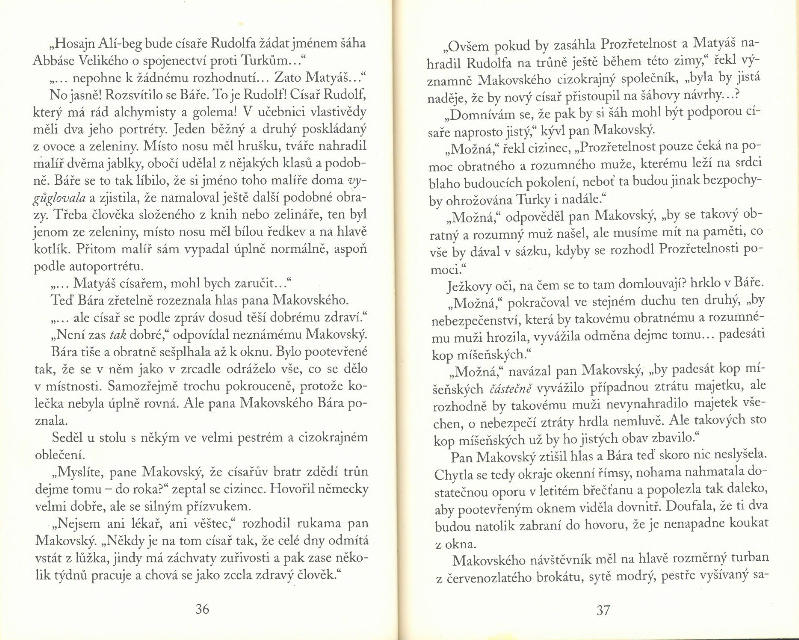 Název knihy: Školnice Valerie v podezření, autor: Zuzana Pospíšilová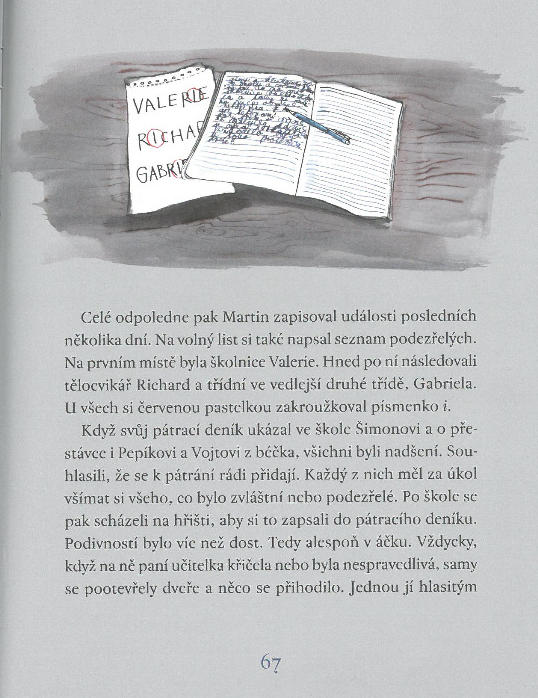 Název knihy: Anastázie, autor: Walt Disney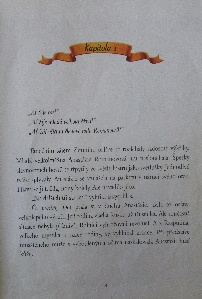 Vznik a vývoj člověka, A. M. Pliseckij, datum vydání 1953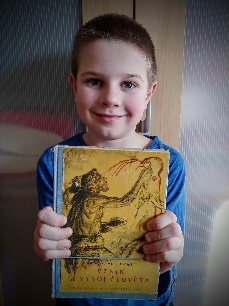 Dobrodružný román Albatros, autor František Flos (v knize ve významu letadlo)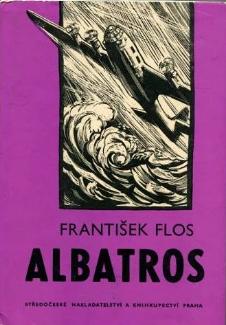 J. M. Troska, nar. r. 1881 ve Valašských Kloboukách, zemřel r. 1961 v Praze, knihy: Kapitán Nemo, Peklo v ráji, Vládce mořských hlubin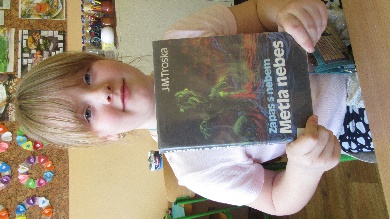 Marie Podešvová, nar. r. 1901 v Praze, zemřela r. 1994 v Rožnově pod Radhoštěm, knihy: Zuzajda a Jurajda, Když slunce září, Zlatá brána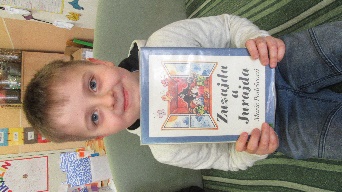 Eva Eliášová, nar. r. 1958 ve Zlíně, knihy: Pověsti z Vizovických hor, O raráškoch, O kouzelných studánkách a zbojnických pokladech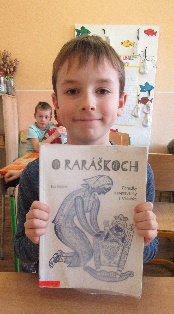 Kniha: Dobrodružství králíčka Petra, autor: Beatrix Potterová, název filmu: Králíček PetrKniha: Probuzení Simona Spieram, autor: Becky Albertalli, název filmu: Já, SimonNové příhody kocourka Zrzečka, autor Tereza Davídková, ilustrace Zdeňka Študlarová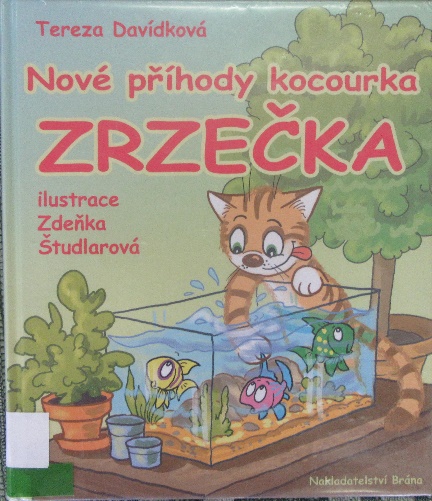 Strašidýlko Stráša, autor Alena Mornštajnová, ilustrace Galina Miklínová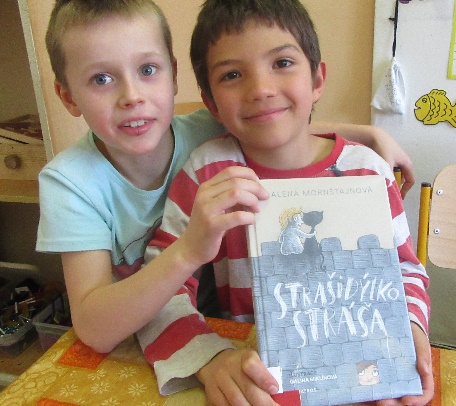 Herkules a strašidla, autor Alžběta Dvořáková, ilustrace Eva Chupíková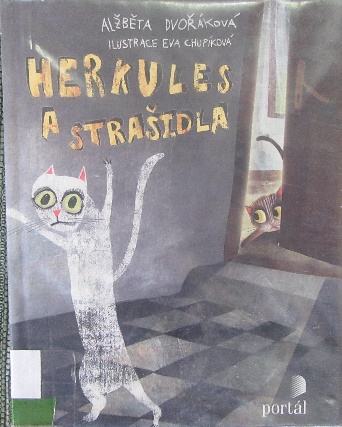 Autor na obrázku: Josef Lada, knihy: O chytré kmotře lišce, Bubáci a hastrmani, MikešIlustrátor Miloslav Jágr, kniha: Jak ševci zvedli vojnu pro červenou sukniMalá čarodějnice, Ottfrried Preusler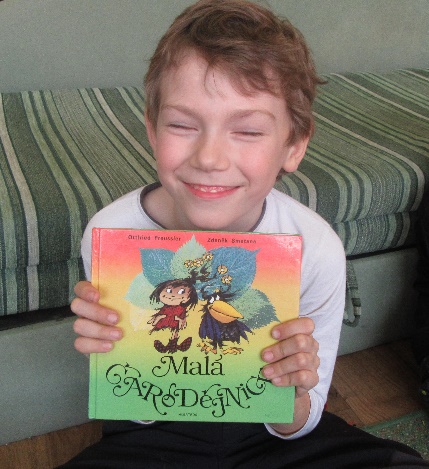 Broučci, Jan Karafiát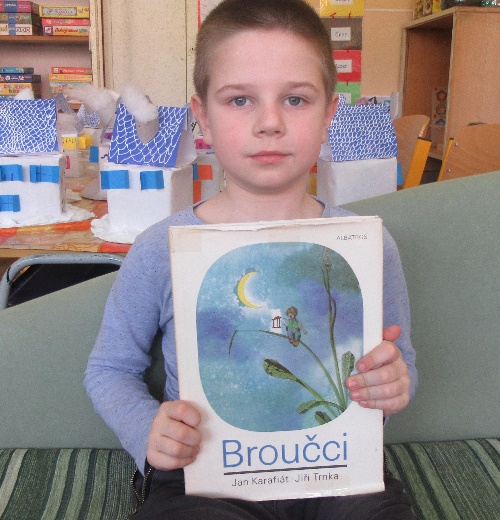 Jak krtek ke kalhotkám přišel, Zdeněk Miler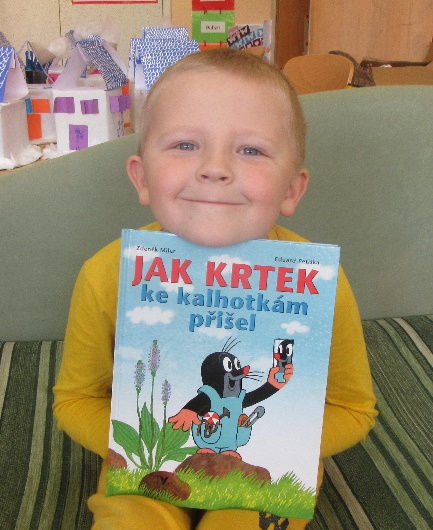 Pohádky ovčí babičky, Dagmar Spanlangová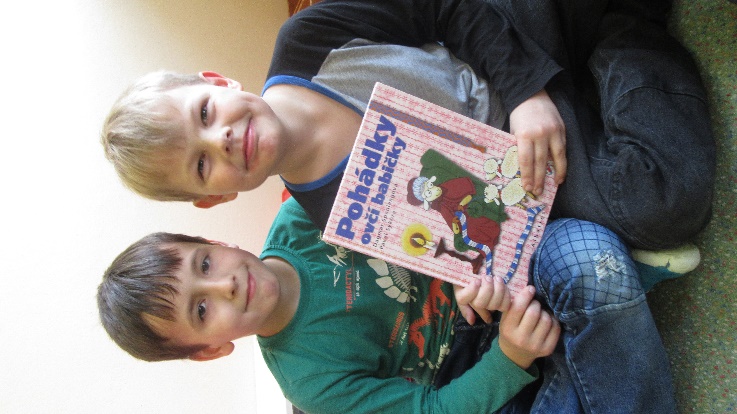 Jak se mají včelí medvídci?, Jiří Kahoun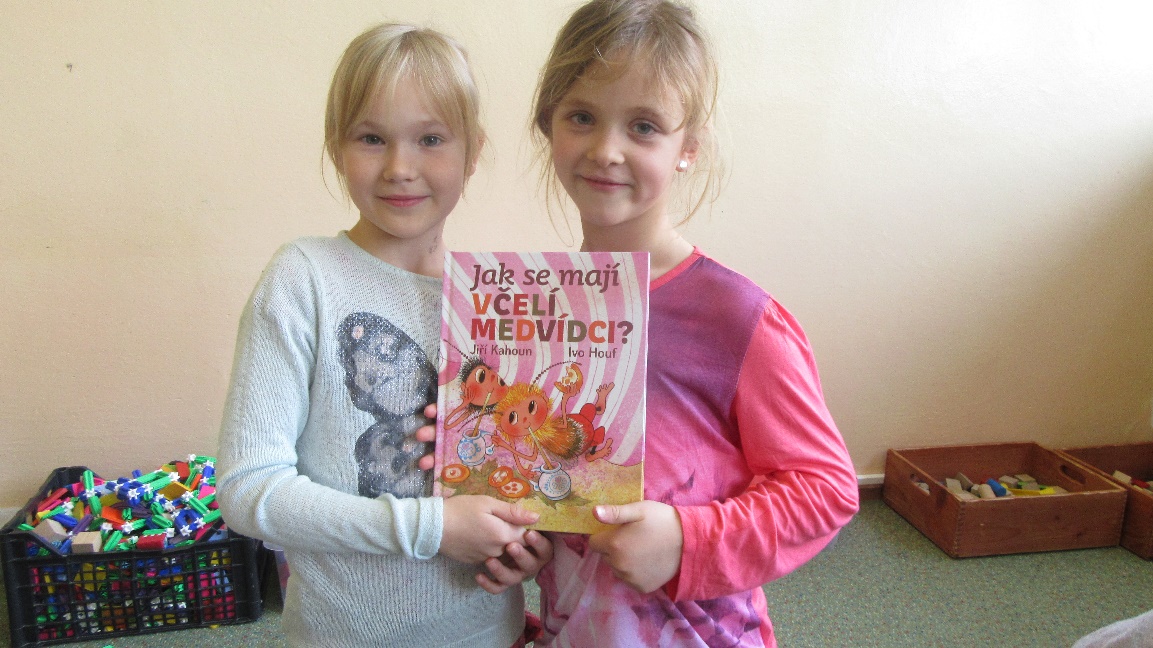 O zvířátkách pana Krbce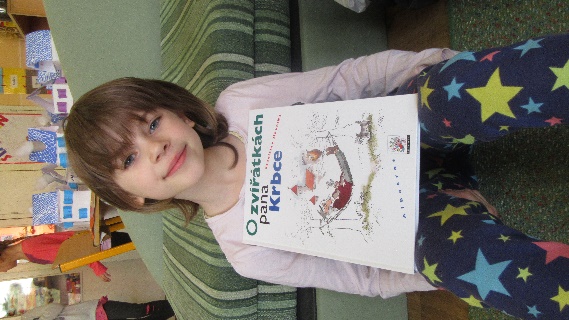 Název knihy: Hoši od Bobří řeky, ilustrátorka Ester Kuchynková, rok vydání 2018